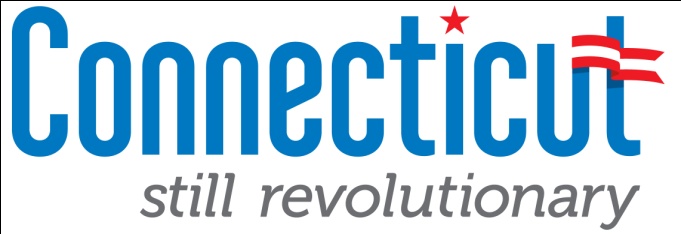 State of ConnecticutDepartment of Economic and Community DevelopmentOffice of Brownfield Remediation and DevelopmentRemedial Action and Redevelopment Municipal Grant Program ApplicationProgram DescriptionThe Connecticut Remedial Action and Redevelopment Municipal Grant Program will provide grant funds to municipalities and economic development agencies who are eligible to receive Brownfield Grants under Connecticut General Statute Chapter 588gg. The goal is to fund environmental site assessment, remediation, abatement, and demolition activities prior to redevelopment of brownfield site(s).  Additional goals include leveraging the maximum amount of non-State funds possible to increase the economic impact of the State’s investment, reactivating long-stalled sites and encouraging job creation.
NoteThis is a State of Connecticut funded program and this application will determine the eligibility of the applicant and/or project to apply for the program. Please be sure to refer to the Rating and Ranking and Notice of Funding Availability (NOFA), and include all relevant attachments that support any information and statements being provided in this application.  This application may be reviewed by the Connecticut Department of Energy and Environmental Protection (DEEP) and other state or quasi-state agencies.  Information for this application such as the Notice of Funding Availability and Rating and Ranking sheet may be found at www.ctbrownfields.gov. Projects funded under this program may be subject to the Connecticut Environmental Policy Act (“CEPA”), as well as other environmental regulations, and DECD regulations related to procurement and bidding procedures.  Please contact DECD at brownfields@ct.gov for further information on program requirements.SECTION I	          APPLICANT INFORMATION1.  Applicant:      			Federal Employer Identification Number (FEIN):      	2.  Address:       	ZIP Code:      3.  Contact:      Telephone:      		Email:      4.  Type of Organization Municipality	  Economic Development Agency	 Land Banks           4.  Type of Funding Requested Assessment (maximum $200K)	         Remediation (maximum $1m)5.  Amount of Financial Assistance requested: $      6.  Have you ever participated in any funding programs managed by DECD? Describe program, amount, contract date, and current status:      7.  Have you ever participated in any funding programs managed by other Connecticut State agencies? Describe program, amount, contract date, and current status:      8. Please provide the following demographic information related to the municipality in which the proposed project is located:SECTION II		PROJECT INFORMATION – Attach supporting documents as needed for all responses.Project Address(es):          ZIP Code:               Site Acreage:              # of Parcels:           Property Owner:           If applicant is not the property owner, how and when will ownership be obtained?      If applicant is not the property owner, how and when will site access be obtained?      3. Describe how this property is proposed to be developed in the future (mixed use, commercial, residential, industrial etc.)      Please provide a detailed overview of the proposed project. Include information regarding current interest for development, potential for job creation, housing creation, or improvement in health and safety. Also, include a brief description of the assessment and/or remediation work anticipated with the requested funds.        Please describe the proposed development timeline (include attachments as needed):      5. Has the application used the EPA/DEEP PREPARED Workbook? If so, please include relevant outputs as an attachment:      6. What is the appraised value of the site(s) if remediated (“if clean”):      7. If applicable, please provide all relevant project financial information (i.e., development pro forma, development sources and uses; include attachments as needed):      Please describe how the State’s financial investment is required to advance the remediation and/or redevelopment project (i.e., the “but for” rationale):      8. Please describe status of discussions with municipal elected officials, relevant municipal committees (i.e., Planning and Zoning), community groups and other key stakeholders :      Does the project have site plan approval from the host municipality? Yes   No   Details:      9. Please provide as an attachment a letter of support from the Council of Governments of which you are a member.10. How will this redevelopment project address an unmet need within its surrounding neighborhood, municipality and/or region?      11. Please provide a range of permanent jobs associated with the redevelopment project:      12. Experience: Please list the project team members (municipal, developer, environmental professional, development consultant, etc.) and indicate the level of experience the team has with similar projects. Include project size, scope, and whether completed on time and within budget.      13. For each property involved in this application please provide the following information:Please describe the current use of the property: Vacant    Abandoned   Underused   Operating / In Use  

Current/Prior Usage Details (including relevant time periods):      If property is abandoned/vacant, how long has the property been abandoned/vacant?      Property Location:      Tax Status:      Description of why site may be considered a brownfield:      14. Please indicate pre-development activities to date, outlays and sources of funding:      15. Is the site included in an ongoingor previously completed DECD Brownfield Areawide Revitalization (BAR) plan?:      16. Environmental Status (please attach information):Are there any DEEP or EPA enforcement actions related to the site? Yes   No   Details:      Has the property/applicant been a previous recipient of DECD or EPA assessment funding?Yes   No   Details:      Does this property fall under a State or Federal cleanup program? Yes   No   Details:      Is the applicant working with the DEEP and/or a Licensed Environmental Professional (LEP)?Yes   No   Details:      Who is the “Potential Responsible Party”, i.e., who created the pollution and/or previously owned    the property?       When was the current environmental condition caused?      Please describe the public health and environmental benefits of the proposed project:      17.  Please provide information on the following activities that have been completed for the site(s).  Please provide copies of reports:18. Please provide a detailed timeline of planned remediation activities (prepared by a LEP):      19. Mills/Historic Structures:  Does the project include or assist in reuse or rehabilitation of any mills or historic structures (appearing on the national Register of Historic Places, State Register, or a designated Local Historic Property)?  Yes   No   Details:      Will the project leverage federal and/or state historic tax credits?Yes   No   Details:      If the project includes alteration or demolition of buildings more than 50 years in age, please indicate the dates of construction for the affected buildings:      20. Flood Management: Is the site located in a 100-year or 500-year flood plain?      If yes, please explain how the redevelopment will obtain any necessary Flood Management Certification permits:      21. Does the project require wetland permits, or have they been obtained/applied for?      22. Please list any other local, state or federal approvals which will be necessary for the project to proceed and the timetable and process to achieve them:      23. Does the project site have all necessary public utilities required for the redevelopment project? Yes   No    If no, what additional public utilities would be required and what is the expected cost of construction?      24. Will the redevelopment project include affordable and/or mixed-income housing?      If so, what is the census tract’s Areas of Opportunity ranking according to the Connecticut Department of Housing:      25.  Transit-Oriented Development (TOD):  Is the project site within walking distance (a half mile) of an existing or planned commuter train station, a current or planned bus rapid transit stop, or a commuter bus stop with regular service?  Yes   No   Details:      Does the property have any features nearby that would enhance walkability or bikeability? (Example: Complete Streets design features, sidewalks, street trees, bicycle lanes, bicycle storage facilities, etc.) Yes   No   Details:       26. Mixed-Use Development:Will future development of this site include a mixed-use development (residential, commercial, retail)? Yes   No   Details:       If so, is the neighborhood currently zoned for mixed-use development? Yes   No    N/A    Comments:      If not, is the applicant pursuing the zoning changes to enable a mix of uses in the project site? Yes   No    N/A    Comments:      27. Summary of the subject property’s tax contribution to the municipal tax base:  SECTION III                 PROJECT BUDGET INFORMATIONNote: If budget information is based on contractor bids or other formal estimates, please attach copies of all relevant documents.SECTION IV                          CERTIFICATION BY APPLICANTIt is hereby represented by the undersigned, that to the best of my knowledge and belief no information or data contained in the application and attachments are in any way false or incorrect and that no material information has been omitted. The undersigned agrees that the Connecticut Department of Energy and Environmental Protection (DEEP), the federal Environmental Protection Agency (EPA) are hereby authorized now, or anytime in the future, to give the Department of Economic and Community Development (DECD) any and all information in connection with matters referred to in this application.  Your application and the contents of your application and our discussions with you are subject to public disclosure.  We may communicate with the municipality, state agencies (including DEEP, the CT Department of Housing, the CT Office of Policy and Management, the CT Department of Public Health), the EPA, and the general public. You or the owner may be requested to enroll in the DEEP Voluntary Remediation Program, and to cooperate with DEEP and the EPA. Projects funded under this program may be subject to the Connecticut Environmental Policy Act (“CEPA”), as well as other environmental regulations, and DECD regulations related to procurement and bidding procedures.  State funding may require placement of a lien on project property.  In addition, the undersigned agrees that any funds provided pursuant to this application will be utilized exclusively for the purposes represented in this application, as may be amended and agreed to by DECD.  DECD reserves the right to amend or cancel this NOFA, to modify or waive any requirement, condition or other term set forth in this NOFA or the Application, to request additional information at any time from one or more applicants, to select any number of applications submitted in response to this NOFA, or to reject any or all such applications, in each case at DECD’s sole discretion. It is understood by the applicant that failure to complete any element of this application may result in rejection of the application. DECD may exercise the foregoing rights at any time without notice and without liability to any applicant or any other party. Applications to this NOFA shall be prepared at the sole expense of the applicant and shall not obligate DECD to procure any of the services described therein or herein from any applicant. DECD shall not be obligated to any applicant until a final written agreement has been executed by all necessary parties thereto and all applicable approvals have been obtained. As such, any funds expended by the applicant prior to these approvals will be done so entirely at the risk of the applicant.Please be sure to include all attachments with your submission.Submit Applications to DECD by 3pm Oct 31, 2018Applications will only be accepted electronically, 
via email to 
Brownfields@CT.GOVMunicipalityStateNationalUnemployment1:4.5% 4.1%Median Household Income2:  $71,755 $55,322Resources to Complete Table:1Unemployment - Department of Labor: http://www1.ctdol.state.ct.us/lmi/laus/lmi123.asp 2 Data is from the U.S. Census 2016 American Community Survey and is available on American FactFinder at https://factfinder.census.gov/faces/nav/jsf/pages/community_facts.xhtmlResources to Complete Table:1Unemployment - Department of Labor: http://www1.ctdol.state.ct.us/lmi/laus/lmi123.asp 2 Data is from the U.S. Census 2016 American Community Survey and is available on American FactFinder at https://factfinder.census.gov/faces/nav/jsf/pages/community_facts.xhtmlResources to Complete Table:1Unemployment - Department of Labor: http://www1.ctdol.state.ct.us/lmi/laus/lmi123.asp 2 Data is from the U.S. Census 2016 American Community Survey and is available on American FactFinder at https://factfinder.census.gov/faces/nav/jsf/pages/community_facts.xhtmlResources to Complete Table:1Unemployment - Department of Labor: http://www1.ctdol.state.ct.us/lmi/laus/lmi123.asp 2 Data is from the U.S. Census 2016 American Community Survey and is available on American FactFinder at https://factfinder.census.gov/faces/nav/jsf/pages/community_facts.xhtmlConsultant               Date CompletedResults/EstimatesPhase I ESAPhase II ESAPhase III ESARemedial Action Plan:Asbestos Survey:Lead Survey:PCB Survey:Demolition Estimate:Remediation Activities:Subject Property Tax ImpactSubject Property Tax ImpactMost Recent YearProjected Year 1 After Development $     $     Project Activity (Use of Fund)Project Activity (Use of Fund)Source of FundSource of FundSource of FundSource of FundSource of FundSource of FundProject Activity (Use of Fund)Project Activity (Use of Fund)DECD Other State Federal Local PrivateTotalLand purchaseLand purchaseEnvironmentalEnvironmentalAssessmentRemediation /AbatementAbatementMonitoringDemolitionDemolitionConstructionConstructionAdministration soft costsAdministration soft costsDevelopment feeDevelopment feeLegal costsLegal costsOther costsOther costsOther costsOther costsOther costsOther costsTotalTotalSignature:Title:Date: